Pečený králík v marinádě s paprikami 10 porcí králičí hřbet bez kosti         1000gpaprika kápie červená         1000gMarinádatymiján, sůl, kečup, hořčice, cibule, česnek, mletá paprika, olej, voda – od každého trošku, podle chutiKrálíka  naporcujeme a necháme hodinu odležet v marinádě, kterou jsme si připravili. Poté maso rozložíme na plech a pečeme v troubě. 10 minut před dopečením posypeme maso kápií nakrájenou na proužky. 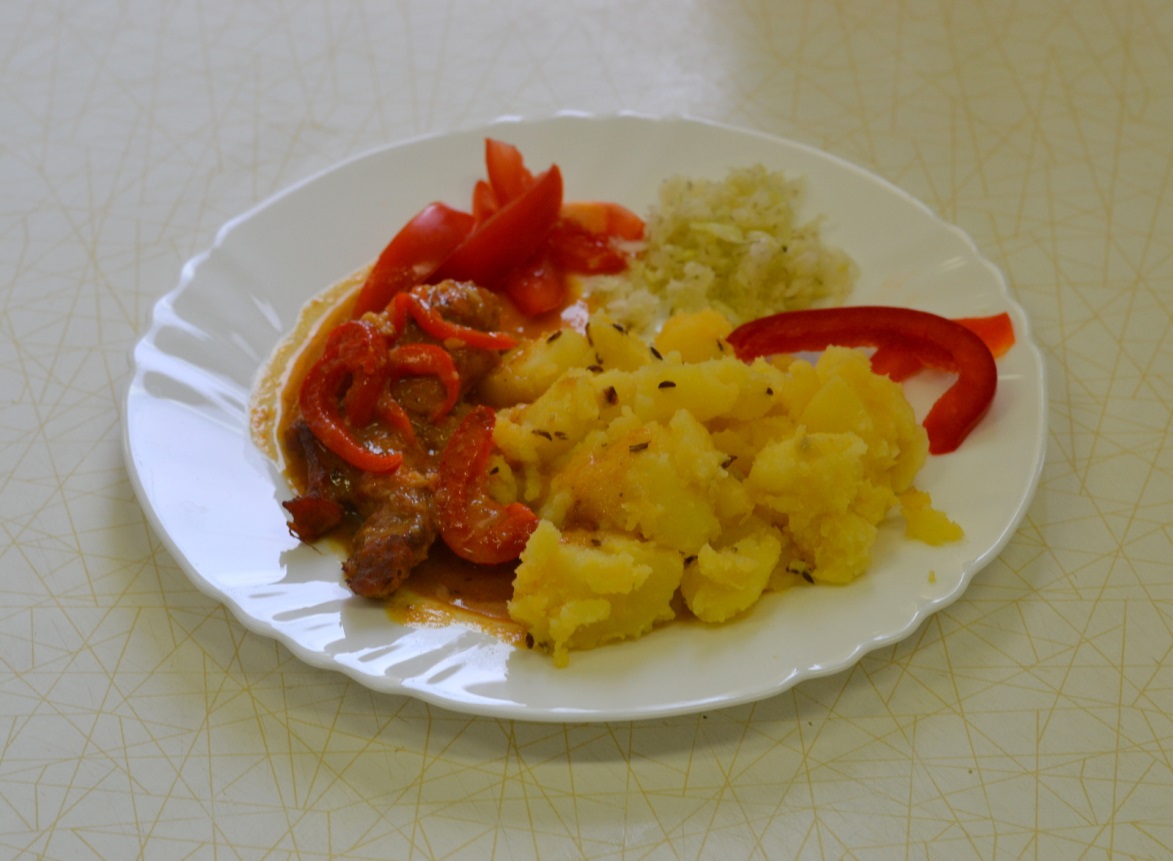 